` 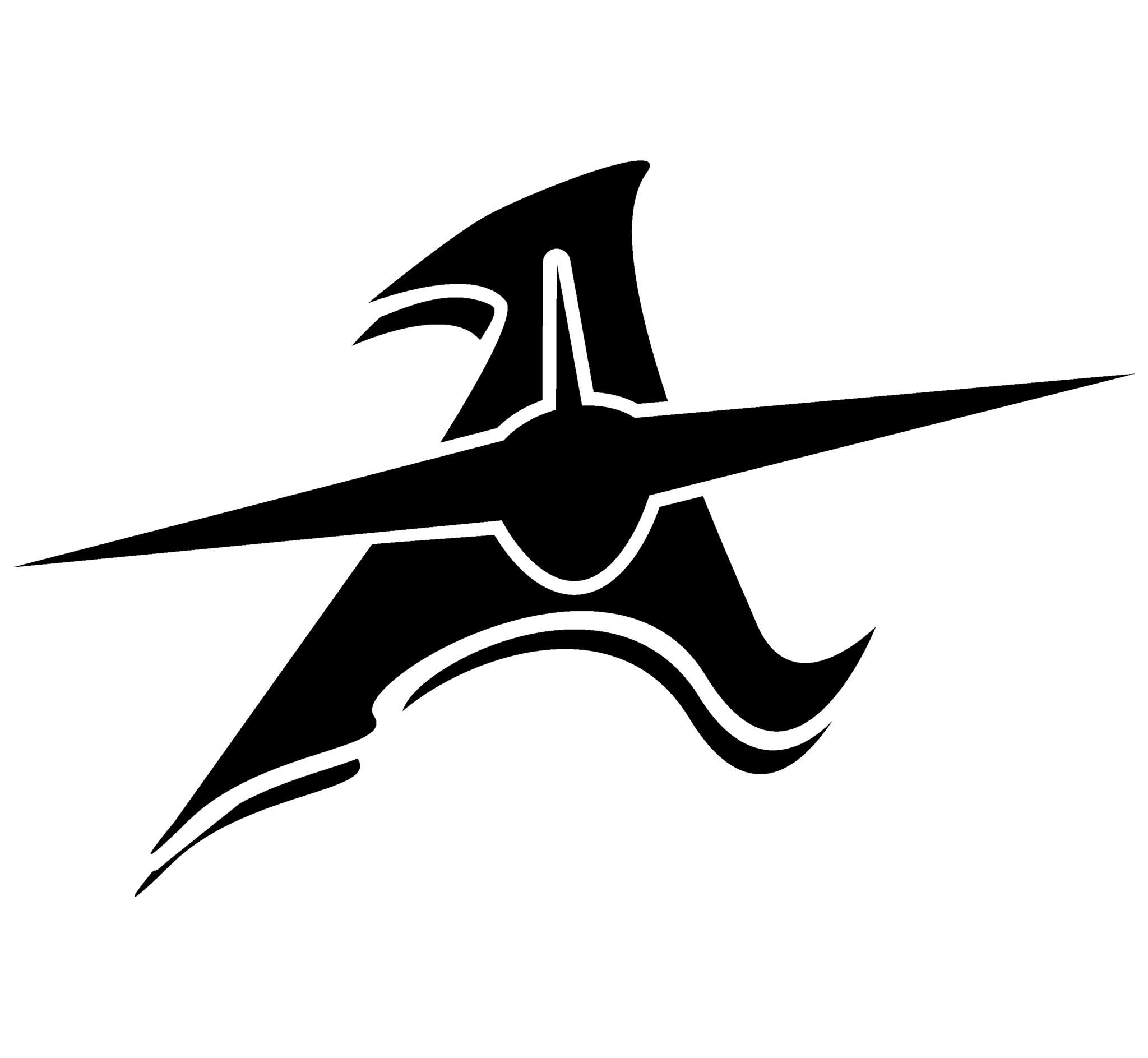 ALLIANCE DIGITAL ACADEMYGRADES 9 - 12 Student Name (first last) _________________________________           Phone number _________________  Parent/Guardian________________________________________           Phone number _________________Date of Birth_____________________Number of Credits earned: __________   Absences______  Tardies_____Graduation Cohort:  _______________________________Email Address:             Parent  _____________________________________________________            Student _____________________________________________________Previous School (s) Attended:             _________________________________________________________Previous E-School (if applicable:)  _________________________________________________________Does the student have an IEP?  	Y  _____ 	N  _____	When was the last IEP meeting _______________Comments: __________________________________________________________________________________________________Does the student have a 504 Plan? 	Y  _____	N  _____	If yes, date of last meeting:  __________________Comments:__________________________________________________________________________________________________Is this student currently in Response to Intervention  Y_______   N________Behavior Summary (to be completed by the student’s principal)Check ALL incidents included in the student’s disciplinary record:⏭ Drugs		⏭  Profanity		⏭  Insubordination/Non compliance	⏭  Weapons	⏭  Fighting		⏭  Truancy		⏭  Criminal Activity 			⏭  Other Number of previous incidents for which the student was suspended? 	____________Number of total days the student has been suspended?  ____________						Guidelines When your child is accepted into the digital program at Alliance High School, they will be expected to attend daily a minimum of 4 hours per day along with working on the assignment at home for a total of 30 per week. The number of hours are required by the state of Ohio. Your child will be subject to the regular high school attendance policy, school policies and graduation policies. Your child will be issued a PLATO login and will be assigned to semester core online classes with the expectation of completing the assigned class within the give time period. It is recommended that each of the four hours of attendance be spent on a different core subject. The online classes are done as an independent learning experience. We have teachers or tutors to assist the student with difficult problems however the instructors are not there to teach the student the entire lessons.  The grade for the class will not be distributed until the class is completed. All classes must be passed with a 70% or above. All test, mastery test, post test, and semester exams must be taken in the classroom and be passed with a minimum of 70%. The student can retake the test as many times as needed to achieve this minimum score. Students may also work on the classes outside of school providing they have internet access. If your child is not progressing and meeting the recommended time usage you will be receiving a notice either by US mail or a telephone call. It is important that you are a part of your child’s successful schooling career. If your child is not meeting the state required hours after a period of time they will be removed from the online program and reintroduced to the regular education classroom. AUTOMATIC WITHDRAWALThe Ohio Revised Code requires the Alliance Digital Academy to automatically withdraw a student from school if the student fails to participate in school activity for one hundred five (105) cumulative hours.Any student who does not participate for one hundred five (105) cumulative hours (approximately 18 days) will be automatically withdrawn from the Alliance Digital Academy.  The parent/guardian of the student will be notified by phone or as a last resort, by a letter sent by US Mail.  The parent/guardian and student must return all issued equipment within 10 business days of the withdrawal date and immediately enroll the student back to their original home school.Signatures Accepted ______  Deferred _____  Refused ______Explanation of decision __________________________________________________________________________________________________________________________________________________________________________________________________________________________________________________________________________________________________________High School Only:                  PLEASE ATTACH TRANSCRIPT(S)Test Scores (EOC’s) E/LA I _______          E/LA II _______          Algebra I _______          Geometry _______	          Biology _______          American History_______           American Government_______        CounselorDate:Special Ed. TeacherDate:Career Tech TeacherDate:PrincipalDate:Parent Date:Student Date: